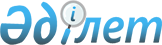 О внесении изменения в приказ Министра энергетики Республики Казахстан от 27 февраля 2015 года № 152 "Об утверждении Правил организации и функционирования рынка электрической мощности"Приказ Министра энергетики Республики Казахстан от 7 ноября 2018 года № 439. Зарегистрирован в Министерстве юстиции Республики Казахстан 8 ноября 2018 года № 17713
      ПРИКАЗЫВАЮ:
      1. Внести в приказ Министра энергетики Республики Казахстан от 27 февраля 2015 года № 152 "Об утверждении Правил организации и функционирования рынка электрической мощности" (зарегистрирован в Реестре государственной регистрации нормативных правовых актов за № 10612, опубликован в газете "Казахстанская правда" от 13 февраля 2016 года № 29 (28155)) следующее изменение:
      правила организации и функционирования рынка электрической мощности, утвержденные указанным приказом, изложить в редакции согласно приложению к настоящему приказу.
      2. Департаменту электроэнергетики и угольной промышленности Министерства энергетики Республики Казахстан в установленном законодательством Республики Казахстан порядке обеспечить:
      1) государственную регистрацию настоящего приказа в Министерстве юстиции Республики Казахстан;
      2) в течение десяти календарных дней со дня государственной регистрации настоящего приказа направление его на казахском и русском языках в Республиканское государственное предприятие на праве хозяйственного ведения "Республиканский центр правовой информации Министерства юстиции Республики Казахстан" для официального опубликования и включения в Эталонный контрольный банк нормативных правовых актов Республики Казахстан;
      3) размещение настоящего приказа на интернет-ресурсе Министерства энергетики Республики Казахстан;
      4) в течение десяти рабочих дней после государственной регистрации настоящего приказа в Министерстве юстиции Республики Казахстан представление в Департамент юридической службы Министерства энергетики Республики Казахстан сведений об исполнении мероприятий, предусмотренных подпунктами 1), 2) и 3) настоящего пункта.
      3. Контроль за исполнением настоящего приказа возложить на курирующего вице-министра энергетики Республики Казахстан.
      4. Настоящий приказ вводится в действие по истечении десяти календарных дней после дня его первого официального опубликования. Правила организации и функционирования рынка электрической мощности Глава 1. Общие положения
      1. Настоящие Правила организации и функционирования рынка электрической мощности (далее – Правила) разработаны в соответствии с подпунктом 42) статьи 5 Закона Республики Казахстан от 9 июля 2004 года "Об электроэнергетике" (далее – Закон), и определяют порядок организации и функционирования рынка электрической мощности.
      2. В настоящих Правилах применяются следующие понятия и определения:
      1) объем снижения – разница соответствующих энергопроизводящей организации аттестованной электрической мощности, определенной по результатам проведения внеочередных аттестаций электрических станций энергопроизводящей организации, и суммарной электрической мощности отпуска в сеть, в МВт;
      2) аттестованная электрическая мощность – сумма аттестованных электрических мощностей электрических станций по результатам соответствующих аттестаций, в мегаваттах (далее – МВт);
      3) контрольный период - отрезок времени календарного дня с 17:00 до 23:00 часов местного времени (с понедельника по пятницу, за исключением праздничных дней);
      4) генерирующая установка – устройство, вырабатывающее электрическую энергию;
      5) аттестация электрической мощности генерирующих установок – мероприятия, проводимые Системным оператором, которые направлены на определение значений аттестованной электрической мощности и аттестованных скоростей увеличения и уменьшения электрической мощности;
      6) ведомость рабочих электрических мощностей генерации, технологических и технических минимумов – документ, составляемый Системным оператором на каждые сутки, в котором отражаются значения рабочих электрических мощностей генерации, технологических и технических минимумов электрических станций энергопроизводящих организаций, заключивших с единым закупщиком договор (договоры) на оказание услуги по поддержанию готовности электрической мощности;
      7) суммарная электрическая мощность отпуска в сеть – суммарная электрическая мощность за вычетом учтенного в ней максимального в расчетном году значения электрической мощности собственных нужд электрических станций энергопроизводящей организации, в МВт;
      8) суммарная вычитаемая электрическая мощность – сумма следующих параметров, указанных для соответствующего календарного года в действующих договорах о покупке услуги по поддержанию готовности электрической мощности энергопроизводящей организации: максимального в расчетном году значения электрической мощности собственного потребления, максимальной в расчетном году электрической мощности поставок субъектам розничного рынка и максимальной в расчетном году электрической мощности экспорта, в МВт;
      9) суммарная электрическая мощность – сумма договорного объема услуги по поддержанию и суммарной вычитаемой электрической мощности, в МВт;
      10) плановый ремонт – плановый ремонт, включенный в согласованный с Системным оператором график ремонтов;
      11) система планирования – совокупность программно-технических средств, предназначенная для передачи субъектами оптового рынка электрической энергии заявок по производству-потреблению электрической энергии за день вперед, формированию суточного графика производства-потребления электрической энергии, а также передаче заявок день в день (корректировка утвержденного суточного графика);
      12) ремонтная мощность - совокупная установленная электрическая мощность находящихся во всех видах ремонта (в состоянии вне резерва) генерирующих установок электрических станций энергопроизводящей организации без учета установленной электрической мощности генерирующих установок, технологически предназначенных для работы исключительно на тепловом потреблении (при их наличии);
      13) региональный профиль нагрузки – определенный региональной электросетевой компанией и согласованный с системным оператором алгоритм расчета почасовых значений потребления (сальдо-перетока) электрической энергии потребителей рынка мощности;
      14) дельта теплофикационной мощности – часть объема услуги по поддержанию готовности электрической мощности по договору о покупке услуги по поддержанию готовности электрической мощности, заключенному в соответствии с подпунктом 3) пункта 11 настоящих Правил, приходящаяся на учтенные в данном объеме генерирующие установки (при заданном уровне их тепловой нагрузки), технологически предназначенные для работы исключительно на тепловом потреблении, в МВт;
      15) договорной объем услуги по поддержанию – сумма объемов услуги по поддержанию готовности электрической мощности, указанных для соответствующего календарного года в действующих договорах о покупке услуги по поддержанию готовности электрической мощности энергопроизводящей организации, в МВт;
      16) недоступная мощность – совокупные текущие ограничения электрической мощности генерации находящих в работе генерирующих установок электрических станций энергопроизводящей организации, возникших по причине аварийных остановов котлов либо корпусов котлов, в МВт;
      17) потребители рынка мощности – энергоснабжающие, энергопередающие организации и потребители, являющиеся субъектами оптового рынка электрической энергии, в том числе, промышленные комплексы;
      18) номинальный плановый ремонтный период – отрезок времени, длительностью 180 (сто восемьдесят) календарных дней;
      19) оператор рынка централизованной торговли - организация, осуществляющая централизованные торги электрической энергией, включая спот-торги электрической энергией, и услугой по поддержанию готовности электрической мощности;
      20) промышленный комплекс – организация, являющаяся субъектом оптового рынка электрической энергии, имеющая в своем составе электрические станции, не являющиеся отдельными юридическими лицами, выработка электрической энергии которыми осуществляется с целью потребления предприятиями и объединениями, входящими в состав данной организации и не являющимися отдельными юридическими лицами, и реализации на оптовом и (или) розничном рынках электрической энергии;
      21) допустимый объем продажи мощности на торгах – разница аттестованной электрической мощности и не продаваемой на торгах электрической мощности энергопроизводящей организации, в МВт;
      22) не продаваемая на торгах электрическая мощность – сумма объемов услуги по поддержанию готовности электрической мощности, указанных для соответствующего календарного года в действующих договорах о покупке услуги по поддержанию готовности электрической мощности энергопроизводящей организации, заключенных согласно подпунктам 2) и 3) пункта 11 настоящих Правил, и суммарной вычитаемой электрической мощности, в МВт;
      23) тестовая команда – распоряжение, данное Системным оператором энергопроизводящей организации, на изменение электрической мощности электрических станций, входящих в состав энергопроизводящей организации;
      24) технический минимум – сумма минимальных допустимых электрических мощностей генерирующих установок: для конденсационных, теплофикационных, газотурбинных и парогазовых электрических станций - по условиям обеспечения стабильности их работы согласно соответствующим паспортным данным, для гидравлических электрических станций – по условиям обеспечения заданных уполномоченным органом в области использования и охраны водного фонда, водоснабжения, водоотведения расходов воды, в МВт;
      25) технологический минимум – сумма минимальных электрических мощностей генерирующих установок (при заданном уровне их тепловой нагрузки), в МВт;
      26) метод полного усреднения – метод определения (расчета) максимального за расчетный период (календарный месяц) значения электрической мощности потребления энергопередающей организации, в соответствии с которым максимальное за расчетный период (календарный месяц) значение электрической мощности потребления энергопередающей организации определяется как среднее за данный расчетный период (календарный месяц) значение электрической мощности потребления энергопередающей организации для покрытия потерь электрической энергии в собственных сетях и на хозяйственные нужды;
      27) уполномоченный орган – государственный орган, осуществляющий руководство в области электроэнергетики;
      28) объем аккумулирования – положительное значение разницы фактической суммарной оплаты услуги по обеспечению готовности электрической мощности к несению нагрузки единого закупщика, которую потребители рынка мощности осуществили за все предыдущие расчетные периоды (календарные месяцы) текущего календарного года, и фактической суммарной оплаты услуги по поддержанию готовности электрической мощности энергопроизводящих организаций, которую осуществил единый закупщик за все предыдущие расчетные периоды (календарные месяцы) текущего календарного года;
      29) метод частичного усреднения – метод определения (расчета) максимального за расчетный период (календарный месяц) значения электрической мощности потребления потребителя рынка мощности, в соответствии с которым максимальное за расчетный период (календарный месяц) значение электрической мощности потребления потребителя рынка мощности определяется как соответствующее среднее за все контрольные периоды данного расчетного периода (календарного месяца) значение электрической мощности потребления потребителя рынка мощности;
      30) аттестованная скорость уменьшения электрической мощности – среднее значение скорости уменьшения электрической мощности электрической станцией энергопроизводящей организации за время прохождения электрической станцией третьего этапа аттестации электрической мощности генерирующих установок, в МВт/мин;
      31) аттестованная скорость увеличения электрической мощности – среднее значение скорости увеличения электрической мощности генерирующих установок электрической станции энергопроизводящей организации за время прохождения электрической станцией первого этапа аттестации электрической мощности генерирующих установок, в МВт/мин;
      32) аттестованная электрическая мощность электрической станции – среднее за время фиксации значение электрической мощности отпуска в сеть генерирующих установок электрической станции энергопроизводящей организации, в МВт;
      33) централизованные торги электрической мощностью – процесс, направленный на заключение договоров на оказание услуг по поддержанию готовности электрической мощности между энергопроизводящими организациями и единым закупщиком, в электронной системе торговли;
      34) график проведения централизованных торгов электрической мощностью - расписание с указанием даты, времени начала и окончания проведения централизованных торгов электрической мощностью.
      Иные понятия и определения, использованные в настоящих Правилах, применяются в соответствии с законодательством Республики Казахстан в области электроэнергетики. Глава 2. Порядок организации и функционирования рынка электрической мощности Параграф 1. Общие положения
      3. Участниками рынка электрической мощности являются: системный оператор, единый закупщик, энергопроизводящие организации, потребители рынка мощности, оператор рынка централизованной торговли.
      4. Договор о покупке услуги по поддержанию готовности электрической мощности и договор на оказание услуги по обеспечению готовности электрической мощности к несению нагрузки заключаются на основании типовых договоров, разрабатываемых и утверждаемых уполномоченным органом. Параграф 2. Участие Системного оператора в рынке электрической мощности и порядок разработки прогнозного спроса на электрическую мощность на предстоящий и последующий календарные годы
      5. Системный оператор до тридцатого октября года, предшествующего году введения рынка электрической мощности, формирует и размещает на своем интернет-ресурсе перечень потребителей рынка мощности.
      Перечень потребителей рынка мощности, размещенный на интернет-ресурсе системного оператора, актуализируется системным оператором по факту изменения состава потребителей рынка мощности.
      6. Системный оператор в срок не позднее первого октября года, предшествующего расчетному, разрабатывает прогнозный спрос на электрическую мощность на предстоящий и последующий календарные годы на основе прогнозных заявок потребителей рынка мощности с учетом необходимой величины резерва электрической мощности и среднегодовой электрической мощности потребления для компенсации технологического расхода, на собственные и хозяйственные нужды национальной электрической сети.
      7. Прогнозный спрос на электрическую мощность на предстоящий и последующий календарные годы разрабатывается Системным оператором как по всей единой электроэнергетической системе Республики Казахстан (далее – ЕЭС РК), так и в разбивке по зонам ЕЭС РК, в следующем порядке:
      1) отдельно для каждого месяца предстоящего календарного года рассчитывается сумма соответствующих данному месяцу мощностей потребления, указанных в прогнозных заявках на потребление, направленных Системному оператору потребителями рынка мощности в текущем календарном году согласно пункту 48 настоящих Правил;
      2) определяется наибольшая из сумм, рассчитанных в соответствии с подпунктом 1) настоящего пункта (далее - совмещенный максимум ЕЭС РК), а также месяц, соответствующий совмещенному максимуму ЕЭС РК (далее – месяц максимума);
      3) определяется значение прогнозного спроса на электрическую мощность на предстоящий календарный год по всей ЕЭС РК как значение совмещенного максимума ЕЭС РК, увеличенное на десять процентов;
      4) для месяца максимума определяется совмещенный максимум Северной зоны ЕЭС РК как сумма соответствующих данному месяцу и данной зоне ЕЭС РК мощностей потребления, указанных в прогнозных заявках на потребление, направленных Системному оператору потребителями рынка мощности в текущем календарном году согласно пункту 48 настоящих Правил;
      5) определяется значение прогнозного спроса на электрическую мощность на предстоящий календарный год по Северной зоне ЕЭС РК как значение совмещенного максимума Северной зоны, увеличенное на десять процентов;
      6) для месяца максимума определяется совмещенный максимум Южной зоны ЕЭС РК как сумма соответствующих данному месяцу и данной зоне ЕЭС РК мощностей потребления, указанных в прогнозных заявках на потребление, направленных Системному оператору потребителями рынка мощности в текущем календарном году согласно пункту 48 настоящих Правил;
      7) определяется значение прогнозного спроса на электрическую мощность на предстоящий календарный год по Южной зоне ЕЭС РК как значение совмещенного максимума Южной зоны, увеличенное на десять процентов;
      8) для месяца максимума определяется совмещенный максимум Западной зоны ЕЭС РК как сумма соответствующих данному месяцу и данной зоне ЕЭС РК мощностей потребления, указанных в прогнозных заявках на потребление, направленных Системному оператору потребителями рынка мощности в текущем календарном году согласно пункту 48 настоящих Правил;
      9) определяется значение прогнозного спроса на электрическую мощность на предстоящий календарный год по Западной зоне ЕЭС РК как значение совмещенного максимума Западной зоны, увеличенное на десять процентов;
      10) прогнозный спрос на электрическую мощность разрабатывается на предстоящий и последующий календарные годы с указанием в нем определенных в соответствии с настоящим пунктом значений прогнозных спросов на электрическую мощность на предстоящий календарный год по Северной, Южной, Западной зонам и по всей ЕЭС РК, значений совмещенных максимумов ЕЭС РК, Северной, Западной и Южной зон.
      Значения прогнозных спросов на электрическую мощность на предстоящий календарный год по Северной, Южной, Западной зонам и по всей ЕЭС РК и значения совмещенных максимумов ЕЭС РК, Северной, Западной и Южной зон указываются в прогнозном спросе на электрическую мощность на предстоящий и последующий календарные годы с точностью до целых.
      8. Разработанный прогнозный спрос на электрическую мощность на предстоящий и последующий календарные годы вместе с подтверждающими материалами и расчетами системный оператор ежегодно до пятого октября направляет единому закупщику и уполномоченному органу.
      9. При поступлении от единого закупщика заявки на ввод (снятие) технических ограничений на потребление электрической энергии потребителя рынка мощности, Системный оператор осуществляет ввод (снятие) технических ограничений на потребление электрической энергии данного потребителя рынка мощности. При этом, Системный оператор оповещает энергопроизводящую (энергопроизводящие) организацию (организации), осуществляющую (осуществляющие) поставку электрической энергии данному потребителю рынка мощности, о вводе (снятии) указанных технических ограничений на потребление электрической энергии.
      10. Системный оператор ежегодно до пятого ноября в письменном виде информирует оператора рынка централизованной торговли об ожидаемой в декабре месяце предстоящего календарного года пропускной способности линий электропередачи, связывающих Северную и Южную зоны ЕЭС РК. Параграф 3. Участие единого закупщика в рынке электрической мощности.
      11. В соответствии с пунктом 3-1 статьи 15-3 Закона, для покрытия прогнозного спроса на электрическую мощность единый закупщик осуществляет заключение договоров о покупке услуги по поддержанию готовности электрической мощности (в порядке приоритетности):
      1) с победителями тендеров на строительство генерирующих установок, вновь вводимых в эксплуатацию. При этом индивидуальный тариф на услугу по поддержанию готовности электрической мощности, объем и сроки покупки услуги по поддержанию готовности электрической мощности для каждого договора о покупке услуги по поддержанию готовности электрической мощности, заключаемого с данными организациями, устанавливаются уполномоченным органом;
      2) с действующими энергопроизводящими организациями, которые заключили инвестиционное соглашение на модернизацию, расширение, реконструкцию и (или) обновление с уполномоченным органом. При этом индивидуальный тариф на услугу по поддержанию готовности электрической мощности, объем и сроки покупки услуги по поддержанию готовности электрической мощности для каждого договора о покупке услуги по поддержанию готовности электрической мощности, заключаемого с данными организациями, устанавливаются уполномоченным органом;
      3) ежегодно с действующими энергопроизводящими организациями, в состав которых входят теплоэлектроцентрали, на предстоящий календарный год по предельному тарифу на услугу по поддержанию готовности электрической мощности. Объем услуги по поддержанию готовности электрической мощности для каждого договора о покупке услуги по поддержанию готовности электрической мощности, заключаемого с данными организациями, определяется в порядке, установленном уполномоченным органом, и представляет из себя разность планового максимального за соответствующий год значения минимальной электрической мощности генерирующих установок (при заданном уровне их тепловой нагрузки) теплоэлектроцентралей, входящих в состав энергопроизводящей организации, и максимального за соответствующий год значения электрической мощности собственного потребления данной энергопроизводящей организации, при этом:
      в данном объеме не учитывается минимальная электрическая мощность генерирующих установок (при заданном уровне их тепловой нагрузки), вводимых в эксплуатацию в рамках инвестиционного соглашения на модернизацию, расширение, реконструкцию и (или) обновление;
      данный объем принимается равным нулю в случае, если плановое максимальное за соответствующий год значение минимальной электрической мощности генерирующих установок (при заданном уровне их тепловой нагрузки) теплоэлектроцентралей, входящих в состав энергопроизводящей организации, не превышает максимального за соответствующий год значения электрической мощности собственного потребления данной энергопроизводящей организации;
      4) ежегодно до двадцать пятого декабря с действующими энергопроизводящими организациями на предстоящий календарный год по результатам централизованных торгов электрической мощностью по ценам и в объемах, которые сложились по результатам данных торгов. При этом суммарный объем услуги по поддержанию готовности электрической мощности всех договоров о покупке услуги по поддержанию готовности электрической мощности, заключаемых с данными энергопроизводящими организациями в соответствии с настоящим подпунктом (далее - Объемы торгов), равен разности объема прогнозного спроса на электрическую мощность на предстоящий календарный год, определяемого в соответствии с пунктом 48 настоящих Правил, и объемов услуги по поддержанию готовности электрической мощности, определяемых в соответствии с подпунктами 1), 2) и 3) настоящего пункта.
      Единый закупщик заключает договоры о покупке услуги по поддержанию готовности электрической мощности с действующими энергопроизводящими организациями по результатам централизованных торгов электрической мощностью в суммарном объеме меньше Объемов торгов в случаях, когда суммарный объем услуги по поддержанию готовности электрической мощности допущенных к торгам энергопроизводящих организаций меньше Объемов торгов.
      12. Указанные в подпункте 2) пункта 11 настоящих Правил индивидуальный тариф на услугу по поддержанию готовности электрической мощности, объем и сроки покупки услуги по поддержанию готовности электрической мощности для каждого договора о покупке услуги по поддержанию готовности электрической мощности, заключаемого с данными организациями, устанавливаются уполномоченным органом согласно Правилам допуска на рассмотрение, рассмотрения и отбора инвестиционных программ модернизации, расширения, реконструкции и (или) обновления, заключения инвестиционных соглашений на модернизацию, расширение, реконструкцию и (или) обновление, соответствующего заключения договоров о покупке услуги по поддержанию готовности электрической мощности и установления для данных договоров индивидуальных тарифов на услугу по поддержанию готовности электрической мощности, объемов и сроков покупки услуги по поддержанию готовности электрической мощности, утвержденным приказом Министра энергетики Республики Казахстан от 28 ноября 2017 года № 416 (зарегистрирован в Реестре государственной регистрации нормативных правовых актов за № 16098).
      Указанный в подпункте 3) пункта 11 настоящих Правил объем услуги по поддержанию готовности электрической мощности для каждого договора о покупке услуги по поддержанию готовности электрической мощности, заключаемого с действующими энергопроизводящими организациями, в состав которых входят теплоэлектроцентрали, определяется в соответствии с Правилами определения объема услуги по поддержанию готовности электрической мощности для договоров о покупке услуги по поддержанию готовности электрической мощности, заключаемых единым закупщиком с действующими энергопроизводящими организациями, в состав которых входят теплоэлектроцентрали, утвержденными приказом Министра энергетики Республики Казахстан от 3 декабря 2015 года № 688 (зарегистрирован в Реестре государственной регистрации нормативных правовых актов за № 12510).
      13. Единый закупщик ежегодно рассчитывает Объемы торгов, в том числе приходящиеся на зоны ЕЭС РК, по следующим формулам: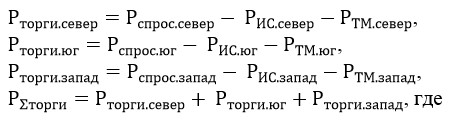 
      Pспрос.север, Рспрос.юг,Рспрос.запад - значения прогнозных спросов на электрическую мощность на предстоящий календарный год по Северной, Южной и Западной зонам ЕЭС РК согласно прогнозному спросу на электрическую мощность на предстоящий и последующий календарные годы, утвержденному Системным оператором, в МВт;
      РИС.север, РИС.юг, РИС.запад -суммарные объемы услуги по поддержанию готовности электрической мощности на предстоящий календарный год договоров о покупке услуги по поддержанию готовности электрической мощности, заключенных единым закупщиком с действующими энергопроизводящими организациями Северной, Южной и Западной зон ЕЭС РК, которые заключили инвестиционное соглашение на модернизацию, расширение, реконструкцию и (или) обновление с уполномоченным органом, в МВт;
      РТМ.север, РТМ.юг, РТМ.запад - суммарные объемы услуги по поддержанию готовности электрической мощности на предстоящий календарный год договоров о покупке услуги по поддержанию готовности электрической мощности, заключенных единым закупщиком с действующими энергопроизводящими организациями, в состав которых входят теплоэлектроцентрали, Северной, Южной и Западной зон ЕЭС РК в МВт;
      Рторги.север, Рторги.юг, Рторги,запад - Объемы торгов, приходящиеся на Северную, Южную и Западную зоны ЕЭС РК, в МВт;
      Р∑торги - Объемы торгов, в МВт.
      14. Информацию об Объемах торгов, приходящихся на Северную, Южную и Западную зоны ЕЭС РК, рассчитанных согласно пункту 13 настоящих Правил, единый закупщик предоставляет оператору рынка централизованной торговли ежегодно до пятого ноября.
      15. Единый закупщик ежегодно до пятого ноября представляет оператору рынка централизованной торговли информацию о допустимых объемах продажи мощности на торгах всех энергопроизводящих организаций, прошедших аттестацию электрической мощности генерирующих установок в соответствии с Правилами проведения аттестации электрической мощности генерирующих установок, утвержденными приказом Министра энергетики Республики Казахстан от 3 декабря 2015 года № 686 (зарегистрирован в Реестре государственной регистрации нормативных правовых актов за № 12489) (далее – Правила проведения аттестации).
      16. Единый закупщик ежегодно до тридцатого декабря направляет Системному оператору информацию об энергопроизводящих организациях, сформированную на основе их действующих договоров о покупке услуги по поддержанию готовности электрической мощности, на предстоящий календарный год, по форме согласно приложению 1 к настоящим Правилам.
      17. Единый закупщик оплачивает услугу по поддержанию готовности электрической мощности по договорам, заключаемым в соответствии с пунктом 11 настоящих Правил, ежемесячно, но не позднее сорока пяти календарных дней после завершения месяца оказания данной услуги.
      При этом, оплате со стороны единого закупщика подлежат фактически оказанные энергопроизводящей организацией за расчетный период (календарный месяц) по действующим договорам, заключенным в соответствии с пунктом 11 настоящих Правил, объемы услуги по поддержанию готовности электрической мощности, определяемые единым закупщиком согласно пунктам 44 и 45 настоящих Правил.
      Для своевременной оплаты фактически оказанных энергопроизводящей организацией за расчетный период (календарный месяц) объемов услуги по поддержанию готовности электрической мощности, указанных в части второй настоящего пункта, единый закупщик, при необходимости, использует средства, саккумулированные у него за все предыдущие расчетные периоды (календарные месяцы) текущего календарного года в результате осуществления деятельности согласно настоящим Правилам, в пределах объема аккумулирования.
      18. Единый закупщик осуществляет предоставление услуги по обеспечению готовности электрической мощности к несению нагрузки энергоснабжающим, энергопередающим организациям и потребителям, являющимся субъектами оптового рынка, на основании заключенного договора на оказание услуги по обеспечению готовности электрической мощности к несению нагрузки.
      19. Цена на услугу по обеспечению готовности электрической мощности к несению нагрузки рассчитывается единым закупщиком ежегодно на предстоящий календарный год.
      Единый закупщик ежегодно до первого декабря размещает на своем интернет-ресурсе цену на услугу по обеспечению готовности электрической мощности к несению нагрузки на предстоящий календарный год вместе с подтверждающими расчетами.
      Расчет и размещение на интернет-ресурсе единым закупщиком цены на услугу по обеспечению готовности электрической мощности к несению нагрузки единый закупщик осуществляет в соответствии с Правилами расчета и размещения на интернет-ресурсе единым закупщиком цены на услугу по обеспечению готовности электрической мощности к несению нагрузки, утвержденными приказом Министра энергетики Республики Казахстан от 3 декабря 2015 года № 685 (зарегистрирован в Реестре государственной регистрации нормативных правовых актов за № 12474).
      20. Единый закупщик до пятнадцатого ноября года, предшествующего году введения рынка электрической мощности, формирует и размещает на своем интернет-ресурсе перечень заключенных договоров на оказание услуги по обеспечению готовности электрической мощности к несению нагрузки (далее – перечень договоров) с указанием субъектов оптового рынка электрической энергии.
      Вместе с перечнем договоров единый закупщик на своем интернет-ресурсе также размещает список потребителей рынка мощности, включенных в перечень потребителей рынка мощности, размещенный на интернет-ресурсе Системного оператора, и не имеющих договоров с единым закупщиком на оказание услуги по обеспечению готовности электрической мощности к несению нагрузки (далее – Список).
      Перечень договоров и Список, размещенные на интернет-ресурсе единого закупщика, актуализируются единым закупщиком по факту заключения новых договоров на оказание услуги по обеспечению готовности электрической мощности к несению нагрузки.
      21. В случае нарушения потребителем рынка мощности условий оплаты услуги по обеспечению готовности электрической мощности к несению нагрузки по соответствующему договору на оказание услуги по обеспечению готовности электрической мощности к несению нагрузки, единый закупщик направляет Системному оператору заявку на ввод технических ограничений на потребление электрической энергии данного потребителя рынка мощности.
      По факту устранения нарушений, указанных в части первой настоящего пункта, единый закупщик направляет Системному оператору заявку на снятие технических ограничений на потребление электрической энергии данного потребителя рынка мощности. Параграф 4. Участие энергопроизводящих организаций в рынке электрической мощности
      22. В соответствии с подпунктом 10) пункта 3 статьи 12 Закона, энергопроизводящие организации, за исключением энергопроизводящих организаций, использующих возобновляемые источники энергии, обязаны осуществлять реализацию услуги по поддержанию готовности электрической мощности по цене, не превышающей предельного тарифа на услугу по поддержанию готовности электрической мощности (за исключением объемов услуги по поддержанию готовности электрической мощности, при оказании которой действующие энергопроизводящие организации и победители тендера на строительство генерирующих установок, вновь вводимых в эксплуатацию, используют индивидуальный тариф на услугу по поддержанию готовности электрической мощности, установленный уполномоченным органом).
      23. В соответствии с подпунктом 3-1) пункта 3-2 статьи 13 Закона, энергопроизводящей организации запрещается реализация (продажа) электрической энергии потребителям рынка мощности, не имеющим договоров с единым закупщиком на оказание услуги по обеспечению готовности электрической мощности к несению нагрузки.
      Потребители рынка мощности, не имеющие договоров с единым закупщиком на оказание услуги по обеспечению готовности электрической мощности к несению нагрузки, отражаются в Списке.
      24. Энергопроизводящая организация осуществляет реализацию услуги по поддержанию готовности электрической мощности после проведения аттестации электрической мощности генерирующих установок (далее – Аттестация) проводимой в соответствии с Правилами проведения аттестации.
      25. Энергопроизводящие организации осуществляют реализацию услуги по поддержанию готовности электрической мощности единому закупщику на централизованных торгах электрической мощностью в объеме, не превышающем аттестованной электрической мощности, за вычетом:
      1) электрической мощности генерирующих установок, вновь вводимых в эксплуатацию на тендерной основе;
      2) электрической мощности генерирующих установок, вводимых в эксплуатацию в рамках инвестиционного соглашения на модернизацию, расширение, реконструкцию и (или) обновление;
      3) максимальной в расчетном году электрической мощности экспорта;
      4) максимальной в расчетном году электрической мощности поставок субъектам розничного рынка;
      5) наибольшего из следующих двух значений электрической мощности:
      максимального в расчетном году значения электрической мощности собственного потребления;
      максимального в расчетном году значения минимальной электрической мощности генерирующих установок (при заданном уровне их тепловой нагрузки) теплоэлектроцентралей, которые входят в состав энергопроизводящих организаций.
      В случае, если в результате проведения внеочередной Аттестации значение аттестованной электрической мощности энергопроизводящей организации окажется меньше объема услуги по поддержанию готовности электрической мощности, указанного в договоре о покупке услуги по поддержанию готовности электрической мощности, заключенном с единым закупщиком по результатам централизованных торгов электрической мощностью, указанный объем услуги по поддержанию готовности электрической мощности энергопроизводящей организации снижается до аттестованного значения.
      26. В качестве указанной в подпункте 2) пункта 25 настоящих Правил электрической мощности генерирующих установок, вводимых в эксплуатацию в рамках инвестиционного соглашения на модернизацию, расширение, реконструкцию и (или) обновление используется (используются) объем (объемы) услуги по поддержанию готовности электрической мощности по договору (договорам) о покупке услуги по поддержанию готовности электрической мощности, заключенному (заключенным) в соответствии с подпунктом 2) пункта 11 настоящих Правил.
      В указанную в подпункте 3) пункта 25 настоящих Правил максимальную в расчетном году электрическую мощность экспорта также включается максимальная в расчетном году электрическая мощность экспорта через энергоснабжающую (энергоснабжающие) организацию (организации);
      Указанная в подпункте 4) пункта 25 настоящих Правил максимальная в расчетном году электрическая мощность поставок субъектам розничного рынка учитывается (не приравнивается к нулю) при условии размещения на интернет-ресурсе Системного оператора перечня потребителей рынка мощности и отсутствия указанных субъектов розничного рынка в данном перечне.
      27. Энергопроизводящая организация заключает с единым закупщиком договор (договоры) о покупке услуги по поддержанию готовности электрической мощности в соответствии с пунктом 11 настоящих Правил.
      28. В рамках заключенных с единым закупщиком договоров о покупке услуги по поддержанию готовности электрической мощности энергопроизводящая организация осуществляет:
      1) поддержание в постоянной готовности электрической мощности генерирующих установок;
      2) исполнение тестовых команд Системного оператора;
      3) ежедневную подачу Системному оператору заявок на участие в регулировании на повышение и на понижение на балансирующем рынке электрической энергии;
      4) поддержание в постоянной готовности систем первичного и вторичного регулирования частоты и мощности в соответствии с требованиями, установленными законодательством Республики Казахстан в области электроэнергетики (при этом, привлечение энергопроизводящей организации к вторичному регулированию частоты и мощности производится по согласованию с энергопроизводящей организацией);
      5) ежедневное предоставление Системному оператору информации о значениях рабочих электрических мощностей генерации, технологических и технических минимумов электрических станций, входящих в состав энергопроизводящей организации, на предстоящие сутки планирования;
      6) предоставление Системному оператору телеметрической информации о значениях текущей электрической мощности генерации, текущей электрической мощности отпуска в сеть и текущей электрической мощности собственного потребления;
      7) почасовое планирование режима генерации в соответствии с заявками потребителей в пределах технической возможности, определяемой по информации о значениях рабочих электрических мощностей генерации, технологических и технических минимумов электрических станций, входящих в состав энергопроизводящей организации, предоставленной Системному оператору на соответствующие сутки планирования.
      29. Тестовые команды Системный оператор подает не чаще, чем три раза в календарный месяц. При этом, временной интервал между тестовыми командами не может быть менее трех календарных дней.
      Тестовые команды и результаты их исполнения фиксируются в оперативных журналах дежурного персонала Системного оператора и соответствующих энергопроизводящих организаций.
      30. Фиксация значений электрической мощности генерации, электрической мощности отпуска в сеть и скоростей увеличения и уменьшения электрической мощности электрических станций энергопроизводящей организации во время исполнения тестовых команд Системного оператора осуществляется по данным измерений автоматизированной системы коммерческого учета электрической энергии и приборов телеметрии с автоматической трансляцией на диспетчерские пункты Системного оператора.
      Время фиксации значений электрической мощности генерации, электрической мощности отпуска в сеть и скоростей увеличения и уменьшения электрической мощности электрических станций энергопроизводящей организации во время исполнения тестовых команд определяется Системным оператором при подаче соответствующих тестовых команд
      31. Электрическая энергия, дополнительно отпущенная или недоотпущенная с шин электрических станций энергопроизводящей организации в процессе исполнения тестовых команд Системного оператора относительно соответствующих плановых величин суточного графика производства-потребления электрической энергии, физически урегулируется Системным оператором в течение текущего расчетного периода (календарного месяца).
      32. Энергопроизводящая организация по тестовой команде Системного оператора обеспечивает изменение текущей электрической мощности генерации входящих в ее состав электрических станций, при этом:
      1) в случае подачи Системным оператором тестовой команды на повышение, энергопроизводящая организация обеспечивает изменение текущего совокупного значения электрической мощности генерации входящих в ее состав электрических станций до значения, определяемого по формуле: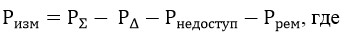 
      Ризм– значение электрической мощности генерации, до которого осуществляется изменение текущего совокупного значения электрической мощности генерации электрических станций энергопроизводящей организации, в МВт;
      Р∑ – суммарная электрическая мощность соответствующего календарного года, в МВт;
      Р∆ – дельта теплофикационной мощности соответствующего календарного года, в МВт;
      Р недоступ – недоступная мощность (за время исполнения тестовой команды), в МВт;
      Ррем – ремонтная мощность (за время исполнения тестовой команды), в МВт;
      При этом, в случае подачи Системным оператором тестовой команды на повышение с дополнительным распоряжением о раздельном ее исполнении, тестовая команда на повышение исполняется энергопроизводящей организацией путем поочередного, согласно указанному дополнительному распоряжению Системного оператора, изменения текущей электрической мощности генерации электрическими станциями энергопроизводящей организации до значений рабочих электрических мощностей генерации данных электрических станций, информация о которых предоставлена энергопроизводящей организацией Системному оператору на текущие сутки. Достигнутые данными электрическими станциями значения электрической мощности генерации последовательно суммируются для определения совокупного значения электрической мощности генерации электрических станций энергопроизводящей организации, которое было достигнуто по результатам исполнения соответствующей тестовой команды Системного оператора (далее – совокупное значение электрической мощности генерации). В случае, если до момента завершения исполнения тестовой команды на повышение, поданной с дополнительным распоряжением о раздельном ее исполнении, совокупное значение электрической мощности генерации достигло требуемого настоящим подпунктом значения, исполнение данной тестовой команды прекращается энергопроизводящей организацией;
      2) в случае подачи Системным оператором тестовой команды на понижение, энергопроизводящая организация обеспечивает изменение текущих значений электрических мощностей генерации входящих в ее состав электрических станций до соответствующих им наибольших из текущих значений технологического и технического минимумов с учетом снабжения паром промышленных потребителей данными электрическими станциями.
      При этом, в случае подачи Системным оператором тестовой команды на понижение с дополнительным распоряжением о раздельном ее исполнении, тестовая команда на понижение исполняется энергопроизводящей организацией путем поочередного, согласно указанному дополнительному распоряжению Системного оператора, изменения текущей электрической мощности генерации электрическими станциями энергопроизводящей организации до соответствующих им наибольших из текущих значений технологического и технического минимумов с учетом снабжения паром промышленных потребителей данными электрическими станциями.
      33. В случае, если энергопроизводящая организация не осуществила по соответствующей команде Системного оператора действий, указанных в подпункте 1) или подпункте 2) пункта 32 настоящих Правил, либо если по результатам осуществления данных действий значение средней скорости увеличения (уменьшения) электрической мощности какой-либо задействованной в их осуществлении электрической станции энергопроизводящей организации окажется меньше соответствующей аттестованной скорости увеличения (уменьшения) электрической мощности, тестовая команда Системного оператора считается невыполненной.
      34. В случае невыполнения энергопроизводящей организацией трех тестовых команд Системного оператора подряд в течение расчетного периода (календарного месяца) Системный оператор проводит внеочередные Аттестации электрических станций энергопроизводящей организации в соответствии с Правилами проведения аттестации.
      35. В случае, если по результатам проведения внеочередных Аттестаций электрических станций энергопроизводящей организации ее аттестованная электрическая мощность окажется меньше соответствующей суммарной электрической мощности отпуска в сеть, то договорной объем услуги по поддержанию подлежит снижению на объем снижения (далее – снижение), при этом снижение осуществляется в следующем порядке:
      1) в первую очередь на объем снижения снижается объем услуги по поддержанию готовности электрической мощности, указанный в договоре о покупке услуги по поддержанию готовности электрической мощности, заключаемом в соответствии с подпунктом 4) пункта 11 настоящих Правил;
      2) в случае, если объем снижения превышает объем услуги, указанный в подпункте 1) настоящего пункта, снижается объем услуги по поддержанию готовности электрической мощности, указанный в договоре о покупке услуги по поддержанию готовности электрической мощности, заключаемом в соответствии с подпунктом 3) пункта 11 настоящих Правил;
      3) в случае, если объем снижения превышает сумму объемов услуги, указанных в подпунктах 1) и 2) настоящего пункта, снижается объем услуги по поддержанию готовности электрической мощности, указанный в договоре о покупке услуги по поддержанию готовности электрической мощности, заключаемом в соответствии с подпунктом 2) пункта 11 настоящих Правил.
      Внесение изменений, касающихся снижения, в соответствующие договоры о покупке услуги по поддержанию готовности электрической мощности энергопроизводящей организации (далее – Изменения на снижение) осуществляется единым закупщиком в течение десяти рабочих дней со дня получения от Системного оператора соответствующей письменной информации об аттестованной электрической мощности энергопроизводящей организации.
      Датой введения в действие Изменений на снижение устанавливается первое число месяца, в котором проведена последняя из соответствующих внеочередных Аттестаций электрических станций энергопроизводящей организации.
      Изменения на снижение действуют до тридцать первого декабря года, в котором они были введены в действие.
      36. В случае, если в результате проведения очередной Аттестации значение аттестованной электрической мощности генерирующих установок, вводимых в эксплуатацию в рамках инвестиционного соглашения на модернизацию, расширение, реконструкцию и (или) обновление, окажется меньше объема услуги по поддержанию готовности электрической мощности, установленного в договоре о покупке услуги по поддержанию готовности электрической мощности, объем услуги по поддержанию готовности электрической мощности, установленный в договоре о покупке услуги по поддержанию готовности электрической мощности, снижается до аттестованного значения до проведения очередной Аттестации.
      37. Указанное в пункте 36 настоящих Правил снижение объема услуги по поддержанию готовности электрической мощности, установленного в договоре о покупке услуги по поддержанию готовности электрической мощности, осуществляется посредством внесения в данный договор соответствующих корректировок единым закупщиком (далее – Корректировки).
      Корректировки осуществляются единым закупщиком в течение десяти рабочих дней со дня получения им от системного оператора соответствующей информации в письменном виде об аттестованной электрической мощности энергопроизводящей организации с указанием аттестованной электрической мощности входящих в состав электрических станций энергопроизводящей организации генерирующих установок, вводимых в эксплуатацию в рамках инвестиционного соглашения на модернизацию, расширение, реконструкцию и (или) обновление.
      Датой введения в действие данных Корректировок устанавливается первого января года, следующего за годом проведения аттестации электрической мощности генерирующих установок, вводимых в эксплуатацию в рамках инвестиционного соглашения на модернизацию, расширение, реконструкцию и (или) обновление.
      Корректировки действуют до тридцать первого декабря года, в котором они были введены в действие.
      Аттестация электрической мощности генерирующих установок, вводимых в эксплуатацию в рамках инвестиционного соглашения на модернизацию, расширение, реконструкцию и (или) обновление, осуществляется в соответствии с Правилами проведения аттестации.
      38. В случае не достижения установленных в инвестиционном соглашении на модернизацию, расширение, реконструкцию и (или) обновление (далее – Соглашение) целевых индикаторов уполномоченный орган вправе расторгнуть данное Соглашение либо изменить индивидуальный тариф на услугу по поддержанию готовности электрической мощности, объем и сроки покупки услуги по поддержанию готовности электрической мощности с уведомлением системного оператора.
      39. В случае если уполномоченный орган принимает решение о расторжении Соглашения с энергопроизводящей организацией, уполномоченный орган письменно уведомляет единого закупщика и Системного оператора о данном решении до первого мая.
      В случае если уполномоченный орган принимает решение об изменении указанных в Соглашении индивидуального тарифа на услугу по поддержанию готовности электрической мощности, объема и сроков покупки услуги по поддержанию готовности электрической мощности, уполномоченный орган письменно уведомляет единого закупщика и Системного оператора о данном решении до первого мая.
      Единый закупщик осуществляет расторжение или внесение изменений в заключенный на основании Соглашения договор о покупке услуги по поддержанию готовности электрической мощности энергопроизводящей организации в течение десяти рабочих дней со дня получения соответствующего уведомления от уполномоченного органа с уведомлением Системного оператора. Внесенные в данный договор изменения вводятся в действие с первого числа текущего расчетного периода (календарного месяца) и действуют до первого мая года, следующего за годом в котором они были введены в действие.
      40. Энергопроизводящая организация ежедневно подает Системному оператору заявку на участие в регулировании на повышение на балансирующем рынке электрической энергии (далее – Заявка на повышение) в соответствии с Правилами функционирования балансирующего рынка электрической энергии, утвержденными приказом Министра энергетики Республики Казахстан от 20 февраля 2015 года № 112 (зарегистрирован в Реестре государственной регистрации нормативных правовых актов за № 10532) (далее – Правила функционирования балансирующего рынка).
      При этом, минимально допустимая величина регулирования на повышение, указываемая в заявке на повышение, определяется отдельно для каждого часа операционных суток по формуле: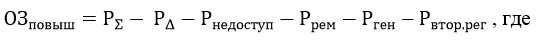 
      ОЗповыш – минимально допустимая величина регулирования на повышение для соответствующего часа операционных суток, в МВт;
      Р∑ – суммарная электрическая мощность соответствующего календарного года, в МВт;
      Р∆ – дельта теплофикационной мощности соответствующего календарного года, в МВт;
      Рнедоступ – недоступная мощность (за соответствующий час операционных суток), в МВт;
      Ррем – ремонтная мощность (за соответствующий час операционных суток), в МВт;
      Рген – плановое за соответствующий час операционных суток совокупное значение электрической мощности генерации электрических станций энергопроизводящей организации, в МВт;
      Рвтор.рег – объем вспомогательных услуг по вторичному регулированию частоты и мощности, в том числе посредством автоматизированного регулирования частоты и мощности, оказываемый энергопроизводящей организацией системному оператору, в МВт.
      При этом, если в результате определения объема заявки на повышение его значение окажется отрицательным, то значение объема заявки на повышение приравнивается к нулю.
      41. Энергопроизводящая организация ежедневно подает Системному оператору заявку на участие в регулировании на понижение на балансирующем рынке электрической энергии (далее – Заявка на понижение) в соответствии с Правилами функционирования балансирующего рынка.
      При этом, величина регулирования на понижение, указываемая в заявке на понижение, определяется отдельно для каждого часа операционных суток по формуле: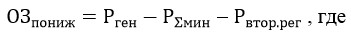 
      ОЗпониж – величина регулирования на понижение для соответствующего часа операционных суток, в МВт;
      Рген – плановое за соответствующий час операционных суток совокупное значение электрической мощности генерации электрических станций энергопроизводящей организации, в МВт.
      Р∑мин – сумма наибольших из средних за соответствующий час операционных суток значений технологического и технического минимумов электрических станций энергопроизводящей организации с учетом снабжения паром промышленных потребителей данными электрическими станциями, в МВт;
      Рвтор.рег - объем вспомогательных услуг по вторичному регулированию частоты и мощности, в том числе посредством автоматизированного регулирования частоты и мощности, оказываемый энергопроизводящей организацией системному оператору, в МВт.
      42. Активизированная Системным оператором Заявка на повышение (Заявка на понижение) энергопроизводящей организацией считается не выполненной, если энергопроизводящей организацией в процессе исполнения данной заявки не достигнуты значения электрических мощностей, указанные в ней, либо если по результатам исполнения данной заявки значение средней скорости увеличения (уменьшения) электрической мощности какой-либо задействованной в ее исполнении электрической станции энергопроизводящей организации окажется меньше соответствующей аттестованной скорости увеличения (уменьшения) электрической мощности.
      Не исполнение энергопроизводящими организациями активизированных Системным оператором заявок на повышение и заявок на понижение фиксируется в оперативных журналах дежурного персонала Системного оператора и соответствующих энергопроизводящих организаций
      43. Фактически оказанный энергопроизводящей организацией за расчетный период (календарный месяц) объем услуги по поддержанию готовности электрической мощности (далее – фактический объем услуги по поддержанию) по всем действующим договорам о покупке услуги по поддержанию готовности электрической мощности энергопроизводящей организации рассчитывается с точностью до целых по следующей формуле: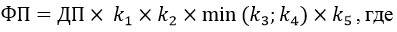 
      ФП – фактический объем услуги по поддержанию по всем действующим договорам о покупке услуги по поддержанию готовности электрической мощности энергопроизводящей организации, в МВт;
      ДП – договорной объем услуги по поддержанию, в МВт;
       k1,k2,k3,k4,k5 – безразмерные коэффициенты, определяемые Системным оператором по итогам расчетного периода (календарного месяца) согласно приложению 2 к настоящим Правилам для каждой энергопроизводящей организации, заключившей с единым закупщиком договор (договоры) на покупку услуги по поддержанию готовности электрической мощности;
      min( k3;k4 )– минимальный из коэффициентов  k3 и k4 по итогам расчетного периода (календарный месяц).
      Значения коэффициентов k1,k2,k3,k4,k5 предоставляются Системным оператором:
      1) единому закупщику в течение пятнадцати рабочих дней со дня завершения соответствующего расчетного периода (календарного месяца) в виде соответствующего акта по форме согласно приложению 3 к настоящим Правилам вместе с подтверждающими расчетами;
      2) энергопроизводящей организации, заключившей с единым закупщиком договор (договоры) на покупку услуги по поддержанию готовности электрической мощности, в виде информации о соответствующих ей значениях коэффициентов k1,k2,k3,k4,k5 вместе с подтверждающими расчетами, на основании соответствующего запроса данной энергопроизводящей организации.
      При необходимости, фактический объем услуги по поддержанию по всем действующим договорам о покупке услуги по поддержанию готовности электрической мощности энергопроизводящей организации корректируется в соответствии с пунктом 62 настоящих Правил.
      44. В случае, если фактический объем услуги по поддержанию по всем действующим договорам о покупке услуги по поддержанию готовности электрической мощности энергопроизводящей организации, рассчитанный в соответствии с пунктом 43 настоящих Правил, окажется равным договорному объему услуги по поддержанию, фактический объем услуги по поддержанию по каждому действующему договору о покупке услуги по поддержанию готовности электрической мощности энергопроизводящей организации приравнивается к указанному в данном договоре объему услуги по поддержанию готовности электрической мощности.
      45. В случае, если фактический объем услуги по поддержанию по всем действующим договорам о покупке услуги по поддержанию готовности электрической мощности энергопроизводящей организации, рассчитанный в соответствии с пунктом 43 настоящих Правил, окажется меньше договорного объема услуги по поддержанию, фактические объемы услуги по поддержанию по действующим договорам о покупке услуги по поддержанию готовности электрической мощности энергопроизводящей организации определяются в следующем порядке:
      1) рассчитывается значение разницы договорного объема услуги по поддержанию и фактического объема услуги по поддержанию по всем действующим договорам о покупке услуги по поддержанию готовности электрической мощности энергопроизводящей организации (далее – недопоставка);
      2) рассчитывается фактический объем услуги по поддержанию по действующему договору о покупке услуги по поддержанию готовности электрической мощности, заключенному в соответствии с подпунктом 4) пункта 11 настоящих Правил, как разница указанного в данном договоре объема услуги по поддержанию готовности электрической мощности и недопоставки (далее – разница первого договора);
      3) в случае, если недопоставка не превышает объема услуги по договору, указанному в подпункте 2) настоящего пункта, фактические объемы услуги по поддержанию по всем остальным действующим договорам о покупке услуги по поддержанию готовности электрической мощности энергопроизводящей организации приравнивается к указанным в данных договорах объемам услуги по поддержанию готовности электрической мощности;
      4) в случае если недопоставка превышает объем услуги по договору, указанному в подпункте 2) настоящего пункта, рассчитывается фактический объем услуги по поддержанию по действующему договору о покупке услуги по поддержанию готовности электрической мощности, заключенному в соответствии с подпунктом 3) пункта 11 настоящих Правил, как разница указанного в данном договоре объема услуги по поддержанию готовности электрической мощности и разницы первого договора (далее - разница второго договора);
      5) в случае, если недопоставка не превышает объемов услуги по договорам, указанным в подпунктах 2) и 4) настоящего пункта, фактические объемы услуги по поддержанию по всем остальным действующим договорам о покупке услуги по поддержанию готовности электрической мощности энергопроизводящей организации приравнивается к указанным в данных договорах объемам услуги по поддержанию готовности электрической мощности;
      6) в случае если недопоставка превышает объемы услуги по договорам, указанным в подпунктах 2) и 4) настоящего пункта, рассчитывается фактический объем услуги по поддержанию по действующему договору о покупке услуги по поддержанию готовности электрической мощности, заключенному в соответствии с подпунктом 2) пункта 11 настоящих Правил, как разница указанного в данном договоре объема услуги по поддержанию готовности электрической мощности и разницы второго договора.
      46. Информация о фактических объемах услуги по поддержанию по действующим договорам о покупке услуги по поддержанию готовности электрической мощности энергопроизводящей организации, подлежащих оплате единым закупщиком, предоставляется единым закупщиком энергопроизводящей организации в течение двадцати рабочих дней со дня завершения соответствующего расчетного периода (календарного месяца). Параграф 5. Участие потребителей рынка мощности в рынке электрической мощности
      47. Энергоснабжающие, энергопередающие организации и потребители, являющиеся субъектами оптового рынка электрической энергии, обязаны заключать с единым закупщиком договоры на оказание услуги по обеспечению готовности электрической мощности к несению нагрузки и участвовать в рынке электрической мощности на основании данных договоров, в соответствии с пунктом 6 статьи 12 Закона.
      48. Энергоснабжающие, энергопередающие организации и потребители, являющиеся субъектами оптового рынка, формируют прогнозные заявки на потребление, в которых указывают максимальные значения электрической мощности потребления на каждый месяц предстоящего и последующего календарных годов, не покрываемые за счет электрической мощности имеющихся в их составе на праве собственности, аренды или ином вещном праве генерирующих источников (далее – максимальные месячные мощности потребления), и направляют их системному оператору не позднее первого августа года, предшествующего расчетному году в соответствии с абзацем первым пункта 2 статьи 15-3 Закона.
      49. В прогнозной заявке на потребление указывается область Республики Казахстан, в которой расположен соответствующий потребитель рынка мощности.
      При этом, в случае, если потребитель рынка мощности осуществляет потребление электроэнергии в двух и более областях Республики Казахстан, то в прогнозной заявке на потребление потребитель рынка мощности указывает максимальные месячные мощности потребления как в совокупности по всей Республике Казахстан, так и в разбивке по ее областям.
      Максимальные месячные мощности потребления указываются в прогнозной заявке на потребление в МВт с точностью до десятых.
      50. Максимальные месячные мощности потребления, указываемые в прогнозной заявке на потребление, определяются:
      1) с учетом метода частичного усреднения – для всех потребителей рынка мощности, за исключением энергопередающих организаций;
      2) с учетом метода полного усреднения – для энергопередающих организаций.
      51. Объемом услуги по обеспечению готовности электрической мощности к несению нагрузки, устанавливаемым на предстоящий календарный год в договоре на оказание услуги по обеспечению готовности электрической мощности к несению нагрузки (далее – договорной объем услуги по обеспечению), является максимальная за предстоящий календарный год электрическая мощность потребления, указанная в соответствующей прогнозной заявке на потребление, поданной в текущем календарном году согласно пункту 48 настоящих Правил, и включенная в прогнозный спрос.
      Вновь созданный потребитель рынка мощности на оптовом рынке электроэнергии подает заявку на потребление на текущий год и соответствующую прогнозную заявку на предстоящий год для заключения договоров на оказание услуги по обеспечению готовности электрической мощности к несению нагрузки, и участвует в рынке электрической мощности.
      52. При необходимости, потребители рынка мощности в течение календарного (расчетного) года, на который установлен договорной объем услуги по обеспечению, подают единому закупщику заявку на увеличение договорного объема услуги по обеспечению на своем официальном бланке по форме, согласно приложению 4 к настоящим Правилам (далее – заявка на увеличение).
      Заявка на увеличение подается потребителем рынка мощности в срок не позднее пятнадцатого числа текущего расчетного периода (календарного месяца).
      В случае, если заявка на увеличение подана потребителем рынка мощности согласно частям первой и второй настоящего пункта, единый закупщик вносит в соответствующий договор на оказание услуги по обеспечению готовности электрической мощности к несению нагрузки изменения в части увеличения договорного объема услуги по обеспечению, которые вступают в силу с первого числа предстоящего расчетного периода (календарного месяца).
      При этом, единый закупщик не осуществляет дополнительную покупку услуги по поддержанию готовности электрической мощности.
      53. Изменение договорного объема услуги по обеспечению в сторону уменьшения не допускается, за исключением следующих случаев, касающихся энергоснабжающих организаций:
      1) случая перехода потребителя электрической энергии от одной энергоснабжающей организации (далее – первая ЭСО) к другой энергоснабжающей организации (другим энергоснабжающим организациям) (далее – другая (другие) ЭСО), осуществленного согласно законодательству Республики Казахстан в области электроэнергетики;
      2) случая включения субъекта розничного рынка электрической энергии, максимальная мощность потребления которого учтена в договорном объеме услуги по обеспечению энергоснабжающей организации, в перечень потребителей рынка мощности, размещенный на интернет-ресурсе системного оператора, и заключение им договора на оказание услуги по обеспечению готовности электрической мощности к несению нагрузки с единым закупщиком.
      54. При наступлении случая, указанного в подпункте 1) пункта 53 настоящих Правил, договорной объем услуги по обеспечению первой ЭСО уменьшается в пределах наименьшего из следующих двух значений электрической мощности потребителя электрической энергии: значения, учтенного в договорном объеме услуги по обеспечению первой ЭСО, и значения, равного той части увеличения договорного объема (договорных объемов) услуги по обеспечению другой (других) ЭСО, которая непосредственно связана с указанным переходом данного потребителя электрической энергии.
      При наступлении случая, указанного в подпункте 2) пункта 53 настоящих Правил, договорной объем услуги по обеспечению энергоснабжающей организации уменьшается в пределах наименьшего из следующих двух значений электрической мощности указанного потребителя рынка мощности: значения, учтенного в договорном объеме услуги по обеспечению энергоснабжающей организации, и значения договорного объема услуги по обеспечению данного потребителя рынка мощности.
      55. Уменьшение договорного объема услуги по обеспечению, указанное в подпункте 1) пункта 53 настоящих Правил, осуществляется посредством подачи соответствующей энергоснабжающей организацией единому закупщику заявки на уменьшение ее договорного объема услуги по обеспечению, установленного на текущий календарный год (далее – заявка на уменьшение), на официальном бланке по форме, согласно приложению 5 к настоящим Правилам.
      Уменьшение договорного объема услуги по обеспечению, указанное в подпункте 2) пункта 53 настоящих Правил, осуществляется посредством подачи соответствующей энергоснабжающей организацией единому закупщику заявки на уменьшение на официальном бланке по форме, согласно приложению 6 к настоящим Правилам.
      Заявка на уменьшение подается в течение календарного года, на который установлен соответствующий договорной объем услуги по обеспечению, не позднее пятнадцатого числа соответствующего расчетного периода (календарного месяца).
      В случае, если заявка на уменьшение подана согласно частям первой, второй и третьей настоящего пункта, единый закупщик вносит в соответствующий договор на оказание услуги по обеспечению готовности электрической мощности к несению нагрузки изменения с учетом пункта 54 настоящих Правил в части уменьшения его договорного объема услуги по обеспечению, которые вступают в силу с первого числа расчетного периода (календарного месяца), следующего за расчетным периодом (календарным месяцем), в котором подана указанная заявка на уменьшение.
      56. Приобретение (покупка) электрической энергии на оптовом и розничном рынках электрической энергии (далее – Покупка) потребителем рынка мощности осуществляется в пределах соответствующего договорного объема услуги по обеспечению, за исключением случаев, когда время осуществления Покупки не приходится на контрольные периоды.
      57. Энергоснабжающие, энергопередающие организации и потребители, являющиеся субъектами оптового рынка, обязаны оплачивать услугу единого закупщика по обеспечению готовности электрической мощности к несению нагрузки ежемесячно не позднее тридцати календарных дней после завершения месяца поставки данной услуги по фиксированной в течение календарного года цене, рассчитываемой единым закупщиком.
      58. Фактическая величина оплаты указанной в пункте 57 настоящих Правил услуги по обеспечению готовности электрической мощности к несению нагрузки определяется единым закупщиком отдельно для каждого потребителя рынка мощности в зависимости от фактически оказанного единым закупщиком за расчетный период (календарный месяц) объема услуги по обеспечению готовности электрической мощности к несению нагрузки, определяемого согласно пункту 59 настоящих Правил.
      59. Фактически оказанный потребителю рынка мощности единым закупщиком за расчетный период (календарный месяц) объем услуги по обеспечению готовности электрической мощности к несению нагрузки (далее – фактический объем услуги по обеспечению) рассчитывается с точностью до десятых по следующей формуле: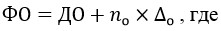 
      ФО - фактический объем услуги по обеспечению, в МВт;
      ДО - договорной объем услуги по обеспечению, в МВт;
      ∆о- значение превышения фактического максимального за расчетный период (календарный месяц) значения электрической мощности потребления потребителя рынка мощности над соответствующим договорным объемом услуги по обеспечению, в МВт;
      nо - безразмерный коэффициент, зависящий от  ∆о :
      1) nо = 0, в случае если ∆о не превышает 5,0 процента от договорного объема услуги по обеспечению;
      2) nо = 1,3, в случае если ∆о находится в диапазоне значений от 5,1 до 20,0 процента от договорного объема услуги по обеспечению;
      3) nо = 1,5, в случае если ∆о находится в диапазоне значений от 20,1 до 40,0 процента от договорного объема услуги по обеспечению;
      4) nо= 1,7, в случае если ∆о находится в диапазоне значений от 40,1 до 50,0 процента от договорного объема услуги по обеспечению;
      5) nо = 2,0, в случае если ∆о превышает 50,0 процента от договорного объема услуги по обеспечению.
      60. Фактические максимальные за расчетный период (календарный месяц) значения электрической мощности потребления потребителей рынка мощности определяются Системным оператором по итогам каждого расчетного периода (календарного месяца) по следующим методам:
      1) по методу частичного усреднения – для всех потребителей рынка мощности, за исключением энергопередающих организаций;
      2) по методу полного усреднения – для энергопередающих организаций,
      и предоставляются им единому закупщику в течение десяти рабочих дней со дня завершения соответствующего расчетного периода (календарного месяца) в виде соответствующего акта по форме согласно приложению 7 к настоящим Правилам.
      Значения электрической мощности, используемые при определении фактического максимального за расчетный период (календарный месяц) значения электрической мощности потребления потребителя рынка мощности, определяются по данным автоматизированной системы коммерческого учета, обеспечивающей передачу данных почасового учета из базы данных автоматизированной системы коммерческого учета электроэнергии по согласованным протоколам в центральную базу данных автоматизированной системы коммерческого учета электроэнергии системного оператора. При отсутствии данных автоматизированной системы коммерческого учета электрической энергии (далее – АСКУЭ) у системного оператора, значения электрической мощности, используемые при определении фактического максимального за расчетный период (календарный месяц) значения электрической мощности потребления потребителя рынка мощности, определяются по региональному профилю нагрузки. Региональный профиль нагрузки определяется как разница фактического почасового графика потребления электрической энергии региона и почасовых данных по потреблению субъектов оптового рынка электрической энергии и контрактных потребителей энергоснабжающих организаций по присоединениям, оснащенным АСКУЭ. Для субъектов оптового рынка электрической энергии, расположенных в одном регионе (области, энергоузле) и не располагающих почасовыми данными АСКУЭ о количестве потребленной (полученной) электрической энергии в полном объеме, региональная электросетевая компания определяет региональный профиль нагрузки, согласованный с системным оператором, для каждого месяца отдельно.
      Региональный профиль нагрузки предоставляется региональной электросетевой компанией системному оператору в течение семи рабочих дней со дня завершения соответствующего расчетного периода (календарного месяца).
      61. Информация о фактических объемах услуги по обеспечению, подлежащих оплате потребителями рынка мощности, вместе с соответствующими подтверждающими расчетами предоставляется потребителям рынка мощности единым закупщиком в течение двенадцати рабочих дней со дня завершения соответствующего расчетного периода (календарного месяца).
      62. В случае ликвидации потребителя рынка мощности в соответствии с гражданским законодательством Республики Казахстан, фактические объемы услуги по поддержанию по всем действующим договорам о покупке услуги по поддержанию готовности электрической мощности энергопроизводящих организаций снижаются в соответствующем расчетном периоде (календарном месяце) пропорционально их договорным объемам услуги по поддержанию на соответствующую величину, необходимую для покрытия финансовых обязательств данного потребителя рынка мощности перед Единым закупщиком. Параграф 6. Участие оператора рынка централизованной торговли в рынке электрической мощности и порядок организации и проведения централизованных торгов электрической мощностью
      63. Оператор рынка централизованной торговли (далее – оператор рынка) ежегодно во второй декаде ноября месяца организует и проводит централизованные торги электрической мощностью на предстоящий календарный год (далее – торги).
      64. Торги проводятся дистанционно на интернет-ресурсе торговой системы оператора рынка в форме одностороннего аукциона со сроком поставки (оказания) на год, согласно графику проведения централизованных торгов электрической мощностью, размещаемом на интернет-ресурсе оператора рынка.
      Для цели обеспечения прозрачности проведения торгов, в торговом зале в течение торгов обеспечивается присутствие группы наблюдателей из числа представителей государственных органов, ассоциаций и общественных объединений, в количестве не более восьми человек, подписавших обязательство о неразглашении коммерческой тайны и конфиденциальной информации проведения торгов в случае отмены, переноса торгов.
      65. Оператор рынка информирует участников о предстоящих торгах путем размещения соответствующей информации на интернет-ресурсе торговой системы не менее чем за семь календарных дней до дня проведения торгов.
      66. Оператор рынка оказывает услуги по организации и проведению централизованных торгов электрической мощностью единому закупщику и субъектам рынка на договорной основе.
      67. Торги проводятся оператором рынка в следующей последовательности:
      1) совместные торги по Северной и Южной зонам ЕЭС РК с учетом пропускной способности линий электропередачи, связывающих Северную и Южную зоны ЕЭС РК, участниками которых являются действующие энергопроизводящие организации (далее – ЭПО) только Северной и Южной зон ЕЭС РК;
      2) отдельные торги по Западной зоне ЕЭС РК, участниками которых являются ЭПО только Западной зоны ЕЭС РК.
      68. ЭПО допускается оператором рынка к торгам при выполнении следующих условий:
      1) ЭПО заключен договор участия на рынке централизованной торговли согласно пункту 3 статьи 17 Закона;
      2) ЭПО осуществлена регистрация в торговой системе оператора рынка в порядке, определяемом оператором рынка;
      3) рабочее место оператора торгов ЭПО оборудовано техническими и программными средствами, позволяющими работать с базой данных торговой системы;
      4) оператору рынка предоставлен список уполномоченных лиц - операторов торгов ЭПО, прошедших инструктаж у оператора рынка по работе в торговой системе;
      5) информация, представленная единым закупщиком оператору рынка согласно пункту 15 настоящих Правил, включает в себя информацию о допустимом объеме продажи мощности на торгах ЭПО;
      69. До начала торгов оператор рынка вносит в торговую систему:
      1) информацию об Объемах торгов, приходящихся на Северную, Южную и Западную зоны ЕЭС РК, полученную от единого закупщика;
      2) информацию об ожидаемой в декабре месяце предстоящего календарного года пропускной способности линий электропередачи, связывающих Северную и Южную зоны ЕЭС РК, полученную от Системного оператора;
      3) информацию о допустимом объеме продажи мощности на торгах каждой ЭПО, полученную от единого закупщика;
      4) информацию о значении предельного тарифа на услугу по поддержанию готовности электрической мощности.
      70. Для участия в торгах ЭПО подает оператору рынка заявку на продажу услуги по поддержанию готовности электрической мощности (далее – заявка на продажу).
      71. Заявка на продажу включает в себя:
      1) объем услуги по поддержанию готовности электрической мощности, не превышающий соответствующего допустимого объема продажи мощности на торгах, указанный в МВт и кратный одному МВт;
      2) минимальный допустимый объем услуги по поддержанию готовности электрической мощности, указанный в МВт и кратный одному МВт;
      3) наименование энергопроизводящей организации;
      4) цену на услугу по поддержанию готовности электрической мощности, указанную в тысячах тенге за один МВт в месяц в национальной валюте Республики Казахстан без НДС, не превышающую предельный тариф на услугу по поддержанию готовности электрической мощности, утвержденный уполномоченным органом, и кратную одной тысяче тенге за один МВт в месяц;
      5) срок оказания услуги по поддержанию готовности электрической мощности, даты начала и окончания ее оказания;
      6) фамилию и инициалы руководителя или ответственного лица, подписавшего заявку на продажу;
      7) реквизиты энергопроизводящей организации (телефон, факс, адрес электронной почты).
      72. Подача заявок на продажу осуществляется в течении торговой сессии с использованием сети Интернет и посредством факсимильной связи, при этом:
      1) заявки на продажу, подаваемые с использованием сети Интернет, формируются ЭПО непосредственно на интернет-ресурсе оператора рынка;
      2) заявки на продажу, подаваемые посредством факсимильной связи, должны быть подписаны уполномоченным лицом ЭПО.
      Данные, содержащиеся в заявке на продажу, поданной посредством факсимильной связи, в том числе дата и время ее получения оператором рынка, вносятся оператором рынка в базу данных торговой системы.
      73. ЭПО до окончания времени приема заявок на продажу вправе удалить или изменить ранее поданную заявку на продажу путем подачи новой заявки на продажу. При этом, объем услуги по поддержанию готовности электрической мощности, указываемый в новой заявке на продажу, должен быть равным объему услуги по поддержанию готовности электрической мощности, указанному в предыдущей заявке на продажу.
      74. Заявка на продажу, объем услуги по поддержанию готовности электрической мощности которой превышает соответствующий ЭПО допустимый объем продажи мощности на торгах, не принимается оператором рынка.
      75. Из заявок на продажу оператор рынка формирует график, ранжированный в порядке возрастания указанных в данных заявках на продажу цен на услугу по поддержанию готовности электрической мощности.
      76. По результатам торгов оператор рынка определяет список ЭПО, чьи заявки на продажу вошли в Объемы торгов, приходящиеся на Северную, Южную и Западную зоны ЕЭС РК, с учетом пропускной способности линий электропередачи, связывающих Северную и Южную зоны ЕЭС РК, и на основании данного списка формирует реестр заключаемых по результатам торгов договоров о покупке услуги по поддержанию готовности электрической мощности, который публикуется на интернет-ресурсе оператора рынка в течение одного часа после закрытия торгов с указанием цен и объема услуги по поддержанию готовности электрической мощности соответствующих заявок на продажу.
      Договоры, указанные в части первой настоящего пункта, заключаются по ценам, указанным в соответствующих заявках на продажу.
      77. Оператор рынка по результатам торгов в течение одного часа после закрытия торговой сессии направляет ЭПО и единому закупщику в электронном виде уведомления об итогах прошедших торгов. Письменные уведомления направляются оператором рынка ЭПО и единому закупщику в срок не позднее 18:00 часов (по времени Астаны) рабочего дня, следующего за днем проведения соответствующих торгов.
      78. Оператор рынка в срок не позднее 18:00 часов (по времени Астаны) рабочего дня, следующего за днем проведения соответствующих торгов, формирует и направляет уполномоченному органу и единому закупщику итоги прошедших торгов.
      79. Торги могут быть приостановлены на тридцать минут в случае наступления одного из следующих обстоятельств:
      1) технические неполадки на серверном оборудовании или сбои в электронной системе, приведшие к неработоспособности торговой системы;
      2) технические неполадки оборудования или каналов связи сети интернет, приведшие к невозможности доступа к торговой системе.
      80. При приостановлении торгов, оператор рынка оперативно информирует соответствующих участников торгов через доступные технические средства связи о причине приостановления торгов с указанием времени, в течение которого процесс торгов будет восстановлен.
      81. Торги могут быть отменены в случае наступления следующих обстоятельств:
      1) на устранение технических неполадок, указанных в пункте 79 настоящих Правил, требуется более тридцати минут;
      2) длительный, более двух часов, перерыв в электроснабжении торгового зала и (или) серверного оборудования торговой системы;
      3) запрет на проведение аукционных торгов со стороны уполномоченных государственных органов.
      В случае отмены торгов по причинам, указанным в настоящем пункте, оператором рынка проводятся повторные торги. Проведение повторных торгов осуществляется в соответствии с порядком, определяемым оператором рынка. При этом, заявки на продажу, поданные ЭПО, аннулируются и подаются заново в назначенный оператором рынка день повторных торгов.
      82. Услуги оператора рынка оплачиваются участниками торгов по тарифу в соответствии с законодательством Республики Казахстан. Параграф 7. Разрешение споров
      83. Споры, возникшие между субъектами оптового рынка электрической энергии в результате их деятельности на рынке мощности, разрешаются в соответствии с законодательством Республики Казахстан в области электроэнергетики и гражданским законодательством Республики Казахстан. Информация об энергопроизводящих организациях, сформированная на основе их действующих договоров о покупке услуги по поддержанию готовности электрической мощности, на предстоящий 20___ г.
      1. Таблица 1.*
      Примечание:
      * - числовые значения параметров таблицы отражаются с точностью до целых;
      ** - объем услуги по поддержанию готовности электрической мощности, установленный в договоре о покупке услуги по поддержанию готовности электрической мощности, заключенном энергопроизводящей организацией с единым закупщиком после (на основании) заключения с уполномоченным органом инвестиционного соглашения на модернизацию, расширение, реконструкцию и (или) обновление, согласно статье 15-4 Закона.
      2. Таблица 2.*
      Примечание:
      * - числовые значения параметров таблицы отражаются с точностью до целых;
      ** - максимальная электрическая мощность поставок субъектам розничного рынка указывается (не приравнивается к нулю) при условии размещения на интернет-ресурсе Системного оператора перечня потребителей рынка мощности и отсутствия указанных субъектов розничного рынка в данном перечне. Определение коэффициентов k1,k2,k3,k4,k5 .
      1. Определение коэффициента k1 .
      Коэффициентk1 определяется по формуле: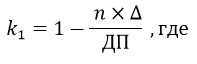 
      ДП – договорной объем услуги по поддержанию, в МВт;
      ∆ - значение превышения фактического среднего за все контрольные периоды расчетного периода (календарного месяца) совокупного значения электрической мощности собственного потребления, электрической мощности поставок субъектам розничного рынка и электрической мощности экспорта энергопроизводящей организацией над суммарной вычитаемой электрической мощностью энергопроизводящей организацией, в МВт;
      n - безразмерный коэффициент, зависящий от ∆ ;
      1) n = 0, в случае если ∆ не превышает 5,0 процента от суммарной вычитаемой электрической мощности;
      2) n = 1,3, в случае если ∆ находится в диапазоне значений от 5,1 до 20,0 процента от суммарной вычитаемой электрической мощности;
      3) n = 1,5, в случае если ∆ находится в диапазоне значений от 20,1 до 40,0 процента от суммарной вычитаемой электрической мощности;
      4) n = 1,7, в случае если ∆ находится в диапазоне значений от 40,1 до 50,0 процента от суммарной вычитаемой электрической мощности;
      5) n = 2,0, в случае если ∆ превышает 50,0 процента от суммарной вычитаемой электрической мощности.
      При этом, в случае отрицательного значения коэффициента k1, его значение принимается равным нулю.
      2. Определение коэффициента k2 .
      Коэффициент k2 определяется по формуле: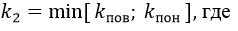 
      kпов – понижающий коэффициент участия в регулировании на повышение;
      kпон – понижающий коэффициент участия в регулировании на понижение;
      max [ kпов ; kпон ] – наибольший из коэффициентов   kпов и  kпон .
      Коэффициент kпов определяется по формуле: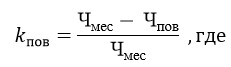 
      Чмес – количество часов в расчетном периоде (календарный месяц), в часах;
      Чпов – количество часов в расчетном периоде (календарный месяц), в течение которых заявка энергопроизводящей организации на участие в регулировании на повышение отсутствовала либо была подана Системному оператору в неполном объеме, в часах;
      Коэффициент kпон определяется по формуле: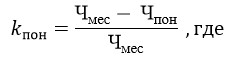 
      Чмес – количество часов в расчетном периоде (календарный месяц), в часах;
      Чпон – количество часов в расчетном периоде (календарный месяц), в течение которых заявка энергопроизводящей организации на участие в регулировании на понижение отсутствовала либо была подана Системному оператору в неполном объеме, в часах.
      В случае работы балансирующего рынка электрической энергии в имитационном режиме значение коэффициента k2 приравнивается к единице.
      3. Определение коэффициента k3 .
      Коэффициент k3 принимает следующие значения:
      1)k3 = 1,0, при выполнении энергопроизводящей организацией всех тестовых команд, поданных в течение расчетного периода;
      2) k3 = 0,9, при невыполнении энергопроизводящей организацией одной тестовой команды в течение расчетного периода;
      3)k3 = 0,7, при невыполнении энергопроизводящей организацией двух тестовых команд подряд в течение расчетного периода;
      4)k3 = 0,5, при невыполнении энергопроизводящей организацией трех и более тестовых команд подряд в течение расчетного периода.
      4. Определение коэффициента k4 .
      Коэффициент k4 определяется по формуле: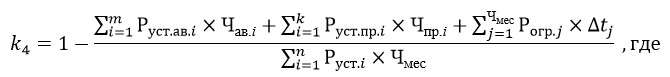 
      n – общее количество генерирующих установок электрических станций энергопроизводящей организации;
      m – количество генерирующих установок электрических станций энергопроизводящей организации, находящихся в аварийном или внеплановом ремонте, или в состоянии вне резерва;
      k – количество генерирующих установок электрических станций энергопроизводящей организации, длительность планового ремонта которых превысила длительность номинального планового ремонтного периода;
      ἰ – порядковый номер, изменяющийся, соответственно, от 1 до: k, m, или n;
      Р уст.ав.ἰ – установленная электрическая мощность ἰ -той генерирующей установки, находящейся в аварийном или внеплановом ремонте, или в состоянии вне резерва, в МВт;
      Чав.ἰ – фактическая за расчетный период длительность простоя ἰ -той генерирующей установки в аварийном или внеплановом ремонте, или в состоянии вне резерва, в часах;
      Руст.пр.ἰ – установленная электрическая мощностьἰ -той генерирующей установки, длительность планового ремонта которой превысила длительность номинального планового ремонтного периода, в МВт;
      Чпр.ἰ – фактическая за расчетный период длительность превышения длительности планового ремонта ἰ -той генерирующей установки относительно номинального планового ремонтного периода, в часах;
      j – порядковый номер часа в расчетном периоде, изменяющийся от 1 до Чмес;
      Рогр. j – среднее за j-тый час расчетного периода значение ограничений электрической мощности генерации находящих в работе генерирующих установок электрических станций энергопроизводящей организации, возникших по причине аварийных остановов котлов либо корпусов котлов, в МВт;
      ∆tj – длительность j-того часа расчетного периода, в часах;
      Чмес– длительность расчетного периода, в часах;
      Руст. ἰ – установленная электрическая мощность  ἰ -той генерирующей установки;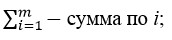 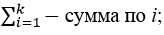 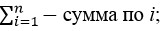 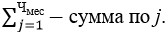 
      5.Определение коэффициентаk5 .
      Коэффициентk5 определяется по формуле: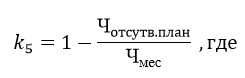 
      Чмес – количество часов в расчетном периоде (календарном месяце), в часах;
      Чотсуств.план – отрезок времени в расчетном периоде (календарном месяце), определяемый по данным системы планирования, в течение которого энергопроизводящая организации не обеспечила почасовое планирование режима генерации в соответствии с заявками потребителей в пределах технической возможности, определяемой по информации о значениях рабочих электрических мощностей генерации, технологических и технических минимумов электрических станций, входящих в состав энергопроизводящей организации, предоставленной Системному оператору на соответствующие сутки планирования, в часах. Акт о значениях коэффициентов k1,k2,k3,k4,k5 определенных по итогам ___________________ (указать расчетный период (календарный месяц)) 20____ г.*
      Примечание:
      * - числовые значения параметров таблицы отражаются с точностью до сотых. Заявка на увеличение*
      В соответствии с пунктом 52 Правил организации и функционирования рынка электрической мощности, утвержденных приказом Министра энергетики Республики Казахстан от 27 февраля 2015 года № 152 (зарегистрирован в Реестре государственной регистрации нормативных правовых актов за № 10612), прошу Вас увеличить объем услуги по обеспечению готовности электрической мощности к несению нагрузки, установленный на текущий 20___ год в договоре на оказание услуги по обеспечению готовности электрической мощности к несению нагрузки, заключенном с _________________ (указать наименование организации – заявителя) от "____" ______________ 20___ г. № _______, на ______ МВт, с (со) ______ МВт до _______ МВт, начиная с предстоящего расчетного периода (календарного месяца) текущего года, в связи с причинами, указанными согласно приложению к настоящей заявке**.
      Приложение: на ____ листах.
      Примечание:
      * - числовые значения объема услуги по обеспечению готовности электрической мощности к несению нагрузки отражаются в заявке на увеличение с точностью до десятых;
      ** - в случае, если причиной является заключение нового договора электроснабжения, отдельно указывается полное наименование соответствующего потребителя электрической энергии, а также его объем электрической мощности, который включен в заявляемое в рамках настоящей заявки значение увеличения объема услуги по обеспечению готовности электрической мощности к несению нагрузки, установленного на текущий календарный год в договоре на оказание услуги по обеспечению готовности электрической мощности к несению нагрузки, заключенном с организацией – заявителем.                                Заявка на уменьшение*
             В соответствии с подпунктом 1) пункта 53 и пунктом 54 Правил организации и
функционирования рынка электрической мощности, утвержденных приказом Министра
энергетики Республики Казахстан от 27 февраля 2015 года № 152 (зарегистрирован в Реестре
государственной регистрации нормативных правовых актов за № 10612), прошу Вас
уменьшить объем услуги по обеспечению готовности электрической мощности к несению
нагрузки, установленный на текущий 20___ год в договоре на оказание услуги по
обеспечению готовности электрической мощности к несению нагрузки, заключенном с
_______________________________________________________________________________
             (указать наименование энергоснабжающей организации - заявителя)
от "____" ______________ 20___ г. № _______, на ______ МВт, с (со) ______ МВт до
_______ МВт, начиная с предстоящего расчетного периода (календарного месяца) текущего
года, в связи с расторжением (прекращением действия) договора электроснабжения от
"____" ______________ 20___ г. № _______ с ________________________________________
                         (указать наименование потребителя электрической энергии),
и заключения данным потребителем электрической энергии нового договора (новых
договоров) электроснабжения с другой энергоснабжающей организацией (другими
энергоснабжающими организациями): ______________________________________________
                         (указать наименования энергоснабжающих организаций).
Приложение: копия документа, подтверждающего расторжение (прекращение действия)
договора электроснабжения от "____" ______________ 20___ г. № _______, между
________________________________________________________________________________
             (указать наименование энергоснабжающей организации - заявителя) и
________________________________________________________________________________
                   (указать наименование потребителя электрической энергии)**;
      Примечание:
      * - числовые значения объема услуги по обеспечению готовности электрической мощности к несению нагрузки отражаются в заявке на уменьшение с точностью до десятых.
      ** - год расторжения договора электроснабжения между энергоснабжающей организацией – заявителем и потребителем электрической энергии должен соответствовать году подачи заявки на уменьшение.                                Заявка на уменьшение *
             В соответствии с подпунктом 2) пункта 53 и пунктом 54 Правил организации и
функционирования рынка электрической мощности, утвержденных приказом Министра
энергетики Республики Казахстан от 27 февраля 2015 года № 152 (зарегистрирован в Реестре
государственной регистрации нормативных правовых актов за № 10612), прошу Вас
уменьшить объем услуги по обеспечению готовности электрической мощности к несению
нагрузки, установленный на текущий 20___ год в договоре на оказание услуги по
обеспечению готовности электрической мощности к несению нагрузки, заключенном с
_________________ (указать наименование энергоснабжающей организации – заявителя) от
"____" ______________ 20___ г. № _______ (далее – Договор ЭСО), на ______ МВт, с (со)
______ МВт до _______ МВт, начиная с предстоящего расчетного периода (календарного
месяца) текущего года, в связи с заключением _______________________________________
(указать наименование организации), объем которого учтен в вышеуказанном Договоре
ЭСО, договора на оказание услуги по обеспечению готовности электрической мощности к несению нагрузки.
       Контактные телефон и электронный адрес (указать наименование энергоснабжающей
организации – заявителя): _________________________________________________________.
       Приложение: копия документа, подтверждающего расторжение (прекращение
действия) договора электроснабжения от "____" ______________ 20___ г. № _______, между
________________________________________________________________________________
             (указать наименование энергоснабжающей организации – заявителя) и
________________________________________________________________________________
                   (указать наименование организации).**
      Примечание:
      * - числовые значения объема услуги по обеспечению готовности электрической мощности к несению нагрузки отражаются в заявке на уменьшение с точностью до десятых;
      ** - год расторжения договора электроснабжения между энергоснабжающей организацией – заявителем и организацией должен соответствовать году подачи заявки на уменьшение. Акт о фактических максимальных за ____________________________________________
                               (указать расчетный период (календарный месяц))
20____ г. значениях электрической мощности потребления потребителей рынка мощности*.
      Примечание:
      * - числовые значения таблицы отражаются с точностью до десятых;
      ** - потребители рынка мощности – энергоснабжающие, энергопередающие организации и потребители, являющиеся субъектами оптового рынка электрической энергии, в том числе, промышленные комплексы.
					© 2012. РГП на ПХВ «Институт законодательства и правовой информации Республики Казахстан» Министерства юстиции Республики Казахстан
				
      Министр энергетики
Республики Казахстан 

К. Бозумбаев
Приложение
к приказу Министра энергетики
Республики Казахстан
от 7 ноября 2018 года № 439Утверждены
приказом Министра энергетики
Республики Казахстан
от 27 февраля 2015 года № 152Приложение 1
к Правилам организации и
функционирования рынка
электрической мощностиФорма
№
Наименование ЭПО
Договорной объем услуги по поддержанию, МВт
в том числе:
Суммарная электрическая мощность, МВт
Дельта теплофикационной мощности, МВт
Суммарная электрическая мощность отпуска в сеть, МВт
№
Наименование ЭПО
Договорной объем услуги по поддержанию, МВт
договорной объем услуги по ИС, МВт**
Суммарная электрическая мощность, МВт
Дельта теплофикационной мощности, МВт
Суммарная электрическая мощность отпуска в сеть, МВт
1
2
3
4
5
6
7
1.
2.
3.
№ п/п
Наименование ЭПО
Максимальное значение электрической мощности собственного потребления, МВт
в том числе:
Максимальная электрическая мощность поставок субъектам розничного рынка, МВт**
Максимальная электрическая мощность экспорта, МВт
№ п/п
Наименование ЭПО
Максимальное значение электрической мощности собственного потребления, МВт
максимальное значение электрической мощности собственных нужд электрических станций, МВт
Максимальная электрическая мощность поставок субъектам розничного рынка, МВт**
Максимальная электрическая мощность экспорта, МВт
1
2
3
4
5
6
1.
2.
3.Приложение 2
к Правилам организации и
функционирования рынка
электрической мощностиПриложение 3
к Правилам организации и
функционирования рынка
электрической мощностиФорма
№
Наименование энергопроизводящей организации
k1
k2
k3
k4
k5
1
2
3
4
5
6
7
1
2
3Приложение 4
к Правилам организации и
функционирования рынка
электрической мощностиФорма(Место указания
наименования организации,
являющейся единым закупщиком)
(Место указания должности уполномоченного лица организации – заявителя)
подпись
(Место указания имени (сокращенно) и фамилии уполномоченного лица организации – заявителя)Приложение 5
к Правилам организации и
функционирования рынка
электрической мощностиФорма(Место указания
наименования организации,
являющейся единым закупщиком)
(Место указания должности уполномоченного лица энергоснабжающей организации – заявителя)
подпись
(Место указания имени (сокращенно) и фамилии уполномоченного лица энергоснабжающей организации –заявителя)Приложение 6
к Правилам организации и
функционирования рынка
электрической мощностиФорма(Место указания
наименования организации,
являющейся единым закупщиком)
(Место указания должности уполномоченного лица энергоснабжающей организации – заявителя)
подпись
(Место указания имени (сокращенно) и фамилии уполномоченного лица энергоснабжающей организации – заявителя)Приложение 7
к Правилам организации и
функционирования рынка
электрической мощностиФормаМВт
№
Наименование потребителя рынка мощности**
Фактическое максимальное за расчетный период (календарный месяц) значение электрической мощности потребления
1
2
3
1
2
3